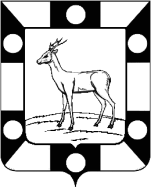 АДМИНИСТРАЦИЯ СЕЛЬСКОГО ПОСЕЛЕНИЯ КУРУМОЧМУНИЦИПАЛЬНОГО РАЙОНА ВОЛЖСКИЙ САМАРСКОЙ ОБЛАСТИПОСТАНОВЛЕНИЕ № 41 от 24.02.2015 годаОб утверждении отчета о ходе реализации и оценке эффективности муниципальной целевой Программы «Поддержка социально ориентированных негосударственных некоммерческих организаций в сельском поселении Курумоч муниципального района Волжский Самарской области на 2014-2016 годы»Во исполнение Постановления Администрации сельского поселения Курумоч муниципального района Волжский Самарской области №6 от 17.01.2014 года «Об утверждении Порядка разработки, реализации и оценки эффективности муниципальных программ Администрацией сельского поселения Курумоч» Администрация сельского поселения КурумочПОСТАНОВЛЯЕТ:Утвердить отчет о ходе реализации и оценке эффективности муниципальной целевой Программы «Поддержка социально ориентированных негосударственных некоммерческих организаций в сельском поселении Курумоч муниципального района Волжский Самарской области на 2014-2016 годы», согласно приложению к настоящему Постановлению.Постановление вступает в силу после его официального опубликования в ежемесячном информационном вестнике «Вести сельского поселения Курумоч».Контроль за выполнением постановления оставляю за собой.Глава сельского поселения Курумоч				О.Л. Катынский  Разживина9989361Приложениек Постановлению Администрациисельского поселения Курумочмуниципального района Волжский Самарской области№41 от 24.02.2015 г.ОТЧЕТо ходе реализации и оценке эффективностимуниципальной целевой Программы «Поддержка социально ориентированных негосударственных некоммерческих организаций в сельском поселении Курумоч муниципального района Волжский Самарской области на 2014-2016 годы»Основными целями Программы являются: привлечение социально ориентированных негосударственных некоммерческих организаций (далее – СОННО) к реализации муниципальной политики в социальной сфере, формирование открытой и конкурентной системы поддержки СОННО; обеспечение финансовой поддержки СОННО, поддержка межмуниципального сотрудничества СОННО.Для достижения поставленных целей необходимо решить следующие задачи:Создание нормативно-правовой базы в сфере деятельности СОННО сельского поселения Курумоч; Разработка постановлений, распоряжений и ведение реестра СОННО – получателей поддержки за счет средств бюджета района;Оказание финансовой поддержки СОННО путем предоставления на конкурсной основе субсидий (грантов);Проведение конкурса проектов СОННО, направленных на повышение качества жизни людей пожилого возраста (субсидии (гранты))Финансирование мероприятий муниципальной целевой Программы «Поддержка социально ориентированных негосударственных некоммерческих организаций в сельском поселении Курумоч муниципального района Волжский Самарской области на 2014-2016 годы»Анализ плановых расходов на финансирование программных мероприятий в 2014 году представлен в Таблице 1. Под бюджетными средствами подразумеваются бюджеты различных уровней: сельского поселения, муниципального района, области, федеральный. К собственным средствам относятся средства бюджета сельского поселения Курумоч.Таблица 1Объем финансирования программных мероприятий в 2014 г.Информация о ходе и полноте выполнения программных мероприятийСогласно программе в 2014 году предусмотрены следующие программные мероприятия:Разработка постановлений, распоряжений и ведение реестра СОННО – получателей поддержки за счет средств бюджета района – мероприятие не проводилось ввиду отсутствия заявителей на территории сельского поселения Курумоч.Проведение конкурса проектов СОННО, направленных на повышение качества жизни людей пожилого возраста (субсидии (гранты)) – мероприятие не проводилось, финансирование не осуществлялосьПеречень завершенных мероприятий ПрограммыПо состоянию на 16.02.2015 г. завершенных программных мероприятий нет.Финансирование программных мероприятий не осуществлялось.Оценка эффективности результатов реализацииДля оценки эффективности реализации Программы используются целевые индикаторы (показатели), характеризующие ежегодный ход и итоги реализации Программы, и представленные в Таблице №2.Таблица №2Такие незначительные результаты реализации Программы на наш взгляд объясняются низким уровнем самоорганизации населения поселения в решении социальных задач. Для достижения поставленных задач в 2015-2016 гг. планируется через средства массовой информации обеспечить информирование населения о деятельности социально-ориентированных некоммерческих организаций на территории Волжского, а также прилегающих районов; изучить опыт соседей в организации деятельности с СОННО; создать привлекательные условия для работы СОННО именно на территории с.п.Курумоч.№ п/пНаименование мероприятийПлановые финансовые затраты по Программе, тыс.руб.Выделено в 2014 году, тыс.руб. (% к плану)Выделено в 2014 году, тыс.руб. (% к плану)№ п/пНаименование мероприятийПлановые финансовые затраты по Программе, тыс.руб.Бюджет. средстваСобств. средства1Проведение конкурса проектов СОННО, направленных на повышение качества жизни людей пожилого возраста (субсидии (гранты))100,00,0 (0%)0,0 (0%)ИТОГО за отчетный период (2014 г.)ИТОГО за отчетный период (2014 г.)100,00,0 (0%)0 (0%)Наименование показателяБазовый показатель на начало реализации ПрограммыПлановые значения 2014годаФактические значения2014 годаПримечание123451. Количество социально значимых проектов некоммерческих организаций (шт.)010выполнение показателя 0%2. Количество СОННО, внесенных в государственный реестр СОННО, осуществляющих деятельность в с.п.Курумоч010выполнениепоказателя – 0%3. Доля граждан пожилого возраста, охваченных проектами СОННО, к общему количеству, зарегистрированных в с.п.Курумоч (%)0200выполнение показателя 0%4. Доля инвалидов, охваченных проектами СОННО, к общему количеству инвалидов с.п.Курумоч (%)0200выполнение показателя 0%